GAME DVD ORDER FORMICE HOCKEY – 2015 EARLY BIRD TOURNAMENT (SEPT 3-7, 2015)TEAM: enter your team's name 			DIVISION: enter your team's divisionDESCRIPTIONIndividual Copies or Box Sets of Un-Edited Game DVDs with Live Commentary & Scoreboard GraphicsGROUP DISCOUNTSWe provide group discounts for multiple orders from the same team placed at the same time.ON-SITE/POST-EVENT: 3 Packages = 10% discount, 5 Packages = 15% discount, 7+ packages = 20% discountPACKAGES COPPER: 1 GAME DVD	$     30.00 BRONZE: 2 GAME DVDs	$     50.00 SILVER: 3 GAME DVDs	$     65.00 GOLD: 4 GAME DVDs	$     75.00ADDITIONAL GAME DVDs (5+) - $10.00 EACH (# 0 ): $ 0.00ADDITIONAL PACKAGES (# 0 ): $ 0.00SHIPPING*: $ 0.00DISCOUNT: 0%TOTAL: $ 0.00SELECTED GAMESPlease email us at INFO@BLACKDOGENTERPRISES.ORG with the list of games you wish to purchase.Once the schedule has been released, please reference the schedule on our website for BDE Game #’sGAME 1: GM #   , GAME 2: GM #   , GAME 3: GM #   , GAME 4: GM #    ADDITIONAL GAMES: GM #     PAYMENT/SHIPPING INFOCASH ($      )	CHECK (#      )		CREDIT or DEBIT CARD 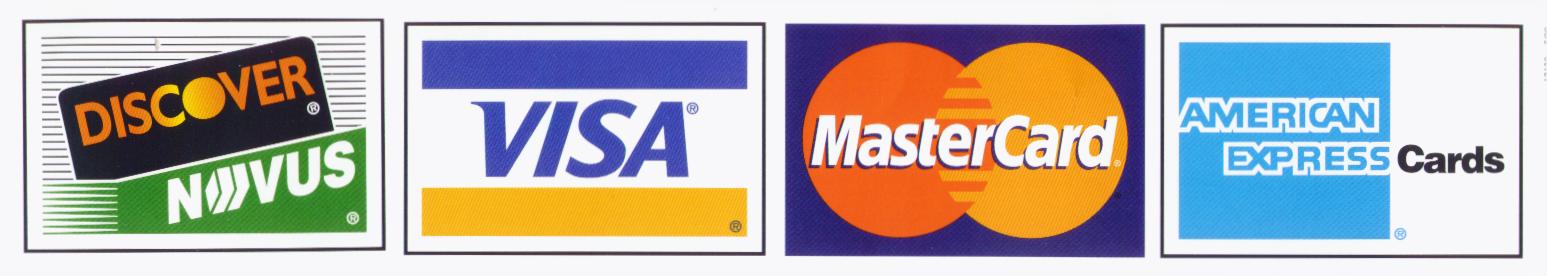 CREDIT/DEBIT CARD #     				EXP      		CVV      NAME      SHIPPING/BILLING ADDRESS      CITY      				STATE   		ZIP      PHONE (   )      		EMAIL      Please make checks payable to: BLACK DOG ENTERPRISESNote: A $25 returned check service charge is assessed for each dishonored check the bank returns.All orders will be completed and mailed to your address within 3 weeks of the end of Tournament.*Individual orders: shipping is FREE; Group (3+) or International orders: additional shipping fees may apply.